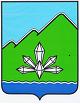 АДМИНИСТРАЦИЯ  ДАЛЬНЕГОРСКОГО ГОРОДСКОГО ОКРУГАПРИМОРСКОГО КРАЯПОСТАНОВЛЕНИЕ30 ноября 2015 г.                              г. Дальнегорск                                № 701-паО предоставлении разрешения на изменениеразрешённого вида использования земельногоучастка на условно разрешённыйвид использованияРуководствуясь статьёй 39 Градостроительного кодекса Российской Федерации, статьёй 4 Федерального закона от 29.12.2004  № 191-ФЗ «О введении в действие Градостроительного кодекса Российской Федерации», Правилами землепользования и застройки на территории Дальнегорского городского округа, утверждёнными решением Думы Дальнегорского городского округа от 26.09.2013 № 137,  Положением «О публичных слушаниях в Дальнегорском городском округе», рекомендацией Комиссии по Правилам землепользования и застройки на территории Дальнегорского городского округа и заключением по результатам публичных слушаний, Уставом Дальнегорского городского округа, на основании  заявления Управления муниципального имущества, администрация Дальнегорского городского округаПОСТАНОВЛЯЕТ:1. Предоставить разрешение на  изменение разрешённого вида использования земельного  участка (специальное согласование), находящегося в зоне делового, общественного и коммерческого назначения (О 1),  с кадастровым номером 25:03:010211:121, из категории земель населённых пунктов,  площадью 1620  кв.м, местоположение земельного участка установлено относительно ориентира, расположенного в границах участка, почтовый адрес ориентира:  край Приморский, г. Дальнегорск, ул. Речная, дом 35, предоставленного для  жилой застройки   на  условно разрешённый вид  использования – «индивидуальные жилые дома с приусадебными земельными участками». 2. Настоящее постановление подлежит опубликованию в газете «Трудовое слово»  и размещению на официальном интернет-сайте Дальнегорского городского округа.Глава Дальнегорского городского округа                                                                                            И.В. Сахута      